Alma Mater Studiorum - Università di Bologna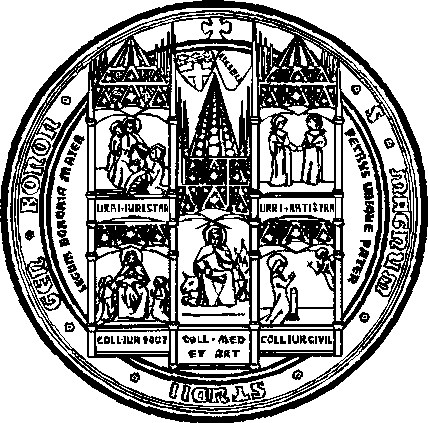 RICHIESTA AUTORIZZAZIONE ALLO SVOLGIMENTO DI INCARICO DIDATTICOAl Chiar.mo Direttore del Dipartimento di   	Il sottoscritto    	□  Professore Ordinario	□  Professore Associato	□  Ricercatore TI	□ Ricercatore TDinquadrato nel Settore Scientifico Disciplinarecon regime d’impegno	□  tempo pieno	□ tempo definitoCHIEDE AUTORIZZAZIONE PER IL SEGUENTE INCARICO DIDATTICOproposto dalla Scuola di   	per l’A.A. 	/  	con compenso lordo previsto di Euro | 	|	|	|	|	|,|    |	| da svolgersi dal 	/ 	/ 	al 	/ 	/ 	.Dichiara a tal fine che le attività per cui chiede la presente autorizzazione non influiranno sull’assolvimento dei compiti didattici che il sottoscritto è tenuto, secondo le vigenti Leggi, a svolgere.Dichiara inoltre che per il periodo cui la presente richiesta si riferiscenon ha chiesto nessuna altra autorizzazionesvolge i seguenti incarichi per cui il Dipartimento di afferenza ha concesso autorizzazione:-	 	-	 	-	 	Dichiara, infine, che alla data del presente documento le ore complessive di didattica frontale per l’A.A. suindicato saranno pari a   	In fede...............................................................Bologna,  	(parte riservata al Direttore del Dipartimento)Vista la presente istanza si esprime parere favorevoleIl Direttore del Dipartimento  	Data, 	/ 	/ 	